Открытое акционерное общество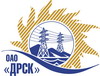 «Дальневосточная распределительная сетевая  компания»ПРОТОКОЛпроцедуры вскрытия конвертов с заявками участников ПРЕДМЕТ ЗАКУПКИ: закрытый запрос цен на право заключения Договора на выполнение работ: Выполнение мероприятий по технологическому присоединению заявителей на территории функционирования филиала "ЮЯЭС":По  закупке № 50.:«Строительство и реконструкция ЛЭП 6/0,4 кВ для технологического присоединения заявителей до и свыше 15 кВт в Алданском районе, в том числе ПИР».Планируемая стоимость:  913 085,77 руб.Дата и время процедуры вскрытия конвертов:  21.01.2014 г. 16:00 местного времениОснование для проведения закупки (ГКПЗ и/или реквизиты решения ЦЗК):   ГКПЗИнформация о результатах вскрытия конвертов:В адрес Организатора закупки поступило 3 (три) заявки на участие в закупке в запечатанных конвертах.Представители Участников закупки, не пожелали присутствовать на  процедуре вскрытия конвертов с заявками.Дата и время начала процедуры вскрытия конвертов с заявками на участие в закупке: 16:00 часов местного времени 21.01.2014 г Место проведения процедуры вскрытия конвертов с заявками на участие в закупке: 675 000, г. Благовещенск, ул. Шевченко 28, каб. 244.В конвертах обнаружены заявки следующих Участников закупки:РЕШИЛИ:Утвердить протокол вскрытия конвертов с заявками участниковТехнический секретарь		________________________	   К.В. Курганов21.01.2014г. Благовещенск129/УКС-В№п/пНаименование Участника закупки и его адрес Предмет и общая цена заявки на участие в закупкеПримечанияИП Кузовков В.Ю. (678900 г. Алдан, ул. Кузнецова, д. 37 кв. 7)910 890,84 без учета НДС (НДС не облагается).ООО ЭК «Меркурий» (678900, г. Алдан, ул. Заортосалинская д. 3)912 890,84 без учета НДС(1 077 211,19 с учетом НДС)ООО «Электросервис»(678900, г. Алдан, ул. Зинштейна, 26)831 925,31 без учета НДС (НДС не облагается).Ответственный секретарь________________________Т.В. Челышева